Додаток 1																	до рішення виконавчого комітету	від  17.09.2020  № 487 Перелік суб'єктів, яким надаються дозволи на розміщення зовнішньої реклами на території Сумської міської об’єднаної територіальної громадиВ.о. начальника управління архітектури тамістобудування Сумської міської ради		                                                                    					   О.М. Фролов № з/пДля юридичної особи - повне найменування розповсюджувача зовнішньої реклами,для фізичних осіб – П.І.Б.Адреса місцярозташування рекламного засобу Типрекламного засобу/ІншеТерміндії дозволу / Примітки1.ФОП Малишевська Інна Володимирівнавул. СКД, 24 Блайтбокс на фасаді(1950 х 1350 мм)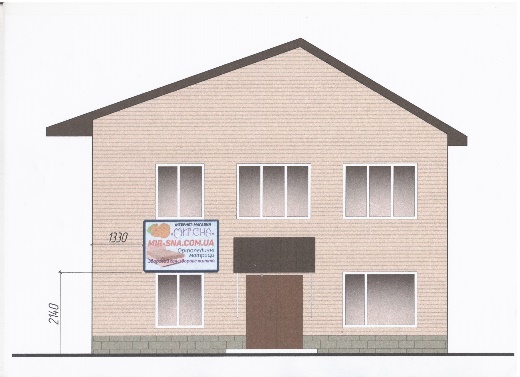 Надати дозвіл терміном на 5 років.2.ТОВ «Суми Фуд Рітейл»просп. Лушпи, 13спеціальні конструкції на фасаді(6000 х 434 мм,7500 х 2000 мм,6000 х 434 мм,12000 х 2000 мм)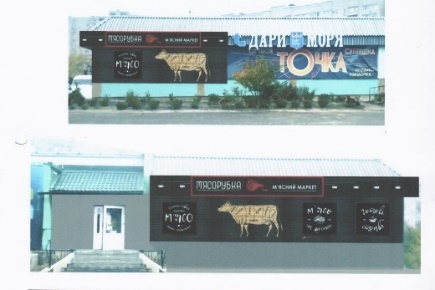 Надати дозвіл терміном на 5 років.3.ФОП Бутенко Антон Миколайовичвул. Харківська, 4спеціальна конструкція на фасаді (5040 х 900 мм)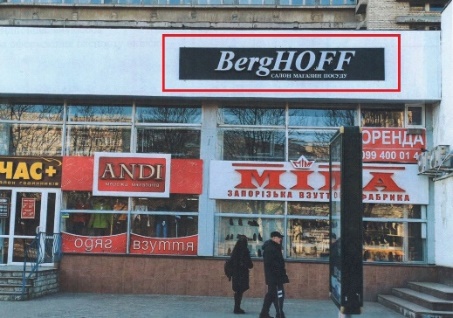 Надати дозвіл терміном на 5 років.4.ФОП Шулик Сергій МихайловичПокровська площа, 3спеціальна конструкція на фасаді(1550 х 4150 мм)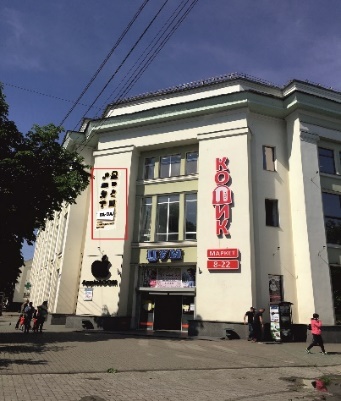 Надати дозвіл терміном на 5 років.